Appendix H: template case summaries and position statementsH1. Case summary on behalf of the local authorityTHE CHILD(REN)THE RESPONDENTS AND INTERVENERS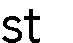 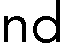 TIMETABLEPlease do not delete the columns below. The dates should be filled in when the event has occurred.FAMILY GROUP CONFERENCETHRESHOLD & FINDINGSCOMPLIANCELINKED OR PAST PROCEEDINGSAPPLICATIONS TO BE DETERMINED AT THIS HEARING (e.g. Part 25)ISSUES TO BE DETERMINED AT THIS HEARINGSUMMARY OF THE PROPOSED DIRECTIONS/ORDERSSUMMARY OF THE RELEVANT BACKGROUNDADDITIONAL INFORMATION OR FURTHER SUBMISSIONSSUGGESTED READING LIST[Please insert advocate's or the author's details including the date]NameAge & DOBLiving arrangementsOrders/S20 including the datePartyNameRelationship to the children1 Respondent2	RespondentEventDate of the event or date by which the event should be listed including any relevant summaryApplication26	weeks	from issue		ofapplication.Please	includedates	of	any extension.EPOICOPCMH	(6	days from issue)CMH (12-18 days from issue)IRH (no later than week 20)Final hearing(completed by no later than week 26)Has PLO taken placeYes/NoIf so, please confirm;The length of the PLO, andThe summary outcome of any assessments.Has a FGC taken placeYes/NoIf so, please confirm;The outcome(s) of the conferenceAny agreed planDate of the threshold/findings documentInterim:Final:Date of responses by the relevant parties/interveners1 Respondent mother:2	Respondent father:3.Please confirm that the Applicant has all the evidence it requires in support of the threshold findings sought.(If	there	is		any outstanding evidence		please identify			each outstanding evidence and the date by which it will be filed and served)Are threshold/findings agreed?If	not	agreed,please set out a summary	of	themain	areas	of dispute.Have	previous	court	orders	been complied withYes/NoIf not please identify the order not complied with and suggested directions soughtAre there linked or past proceedings involving members of this familyYes/NoIf so, please confirm;The identity of the same; andThe	outcome	of	those proceedings.Application (identify the applicant)Person(s) being assessed/subject to the applicationPeron(s) undertaking the assessmentProposed completion dateIssueApplicant's positionMother's positionFather's positionGuardian's positionOther1.2.NumberDirections/OrdersAgreed/not agreed1.2.DocumentDateBundle ref1.2.3.4.